   MINUT                                                                                                             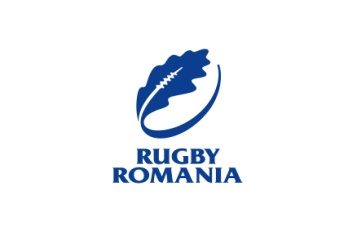   -----------                                                                                                                                                              BILET SCHIMBARI                                                   MOTIVE :Echipa……………………………………… Semnatura  Delegat …………    MINUT                                                                                                                           -----------                                                                                                                                                                                                         BILET SCHIMBARI                                                          Motive :Echipa……………………………………… Semnatura  Delegat …………                                                                             JUCATOR IESITJUCATOR IESITJUCATOR INTRATJUCATOR INTRATNUME/NR.NUME/NR.PRENUMEPRENUME1.Substituire (tactic)2.Înlocuire (accidentare)3.Înlocuire temporară (sângerare)4.Înlocuire (eliminare temporară)5.Înlocuire (comotie)JUCATOR IESITJUCATOR IESITJUCATOR INTRATJUCATOR INTRATNUME/NR.NUME/NR.PRENUMEPRENUME1.Substituire (tactic)2.Înlocuire (accidentare)3.Înlocuire temporară (sângerare)4.Înlocuire (eliminare temporară)5.Înlocuire (comotie)